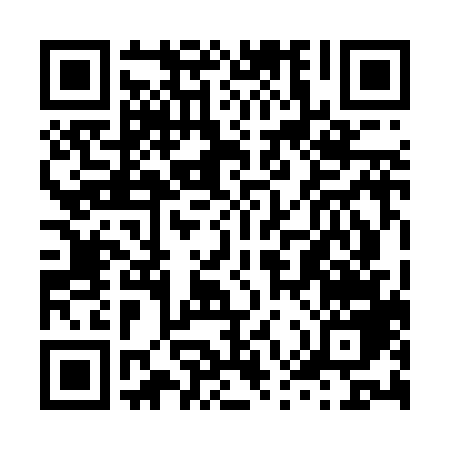 Prayer times for Auf der Heide, GermanyWed 1 May 2024 - Fri 31 May 2024High Latitude Method: Angle Based RulePrayer Calculation Method: Muslim World LeagueAsar Calculation Method: ShafiPrayer times provided by https://www.salahtimes.comDateDayFajrSunriseDhuhrAsrMaghribIsha1Wed3:175:531:225:268:5111:162Thu3:135:511:225:268:5311:193Fri3:095:501:225:278:5511:234Sat3:085:481:225:288:5611:265Sun3:085:461:225:288:5811:286Mon3:075:441:215:299:0011:287Tue3:065:421:215:309:0111:298Wed3:055:401:215:309:0311:309Thu3:055:391:215:319:0511:3010Fri3:045:371:215:329:0611:3111Sat3:035:351:215:329:0811:3212Sun3:025:341:215:339:1011:3213Mon3:025:321:215:349:1111:3314Tue3:015:301:215:349:1311:3415Wed3:015:291:215:359:1411:3416Thu3:005:271:215:369:1611:3517Fri2:595:261:215:369:1711:3618Sat2:595:251:215:379:1911:3619Sun2:585:231:215:379:2011:3720Mon2:585:221:215:389:2211:3821Tue2:575:201:225:389:2311:3822Wed2:575:191:225:399:2511:3923Thu2:565:181:225:409:2611:4024Fri2:565:171:225:409:2711:4025Sat2:565:161:225:419:2911:4126Sun2:555:141:225:419:3011:4227Mon2:555:131:225:429:3111:4228Tue2:545:121:225:429:3311:4329Wed2:545:111:225:439:3411:4430Thu2:545:101:235:439:3511:4431Fri2:545:101:235:449:3611:45